Epreuve intégrée, mémoire, travail de fin d’études :les 6étapes de votre projetSource : Hélène Guertin à partir de l'ouvrage La recherche d'information à l'école secondaire : l'enseignant et le bibliothécaire, partenaires de l'élève (1997.)Étape 1 
  Je cerne
  le sujet   Je comprends la nature, les objectifs et l'étendue du travail à exécuter 
  Je précise la question de recherche 
  Je me lance dans un remue-méninges 
  Je dégage les idées importantes et les mots-clés 
  Je détermine l'angle sous lequel je vais aborder mon sujet 
  Je formule mon idée directrice 
  J'esquisse un plan provisoire 
  Je réfléchis aux ressources dont j'aurai besoin 
  Je planifie mon travail 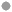 Étape 2 
  J'interroge
  des sources
  d'information   Je choisis les ressources dans lesquelles faire ma recherche 
  Je construis des équations de recherche à partir de mes mots-clés 
  J'amorce la recherche à l'aide de mes mots-clés à la bibliothèque, sur Internet 
  Je juge de l'efficacité de mes équations de recherche et je les ajuste au besoin 
  Je repère les documents et les ressources qui me semblent pertinents 
  J'échange et je partage des idées avec différents interlocuteurs Étape 3 
  Je sélectionne
  des documents   J'organise les documents que j'ai retenus 
  J'évalue la qualité de l'information selon des critères posés 
  J'examine différents points de vue 
  J'identifie les éléments d'information nécessaires à mon travail 
  Je note la référence et les caractéristiques des documents retenus Étape 4 
  J'extrais des
  informations   Je lis, j'écoute, je visionne attentivement et je prends des notes 
  J'indique mes sources d'information et je respecte les règles de la vie privée 
  J'organise mes notes de manière cohérente et j'ajuste mon plan provisoire 
  Je fais le point sur ma progression et je reprends une étape au besoin Étape 5 
  Je traite les
  informations   J'analyse les informations prélevées au regard de la question de recherche 
  J'envisage différentes solutions permettant de traiter mon sujet 
  Je synthétise les idées et les informations provenant de sources variées 
  Je confronte des opinions et je construis la mienne selon l'objectif du travail 
  Je confirme ou je reformule mon idée directrice 
  Je réfléchis à l'organisation de l'ensemble de ma production Étape 6 
  Je produis
  un travail   Je construis mon travail en fonction de mes objectifs et du public-cible 
  J'exprime mon opinion si l'objectif du travail le demande 
  Je m'assure que le contenu de ma production est cohérent 
  Je révise la qualité de la langue 
  Je vérifie si j'ai respecté les consignes 
  Je gère le matériel et les appareils dont je peux avoir besoin JBleyenheuft/REDIGER/Les 6étapes de mon projetJBleyenheuft/REDIGER/Les 6étapes de mon projet